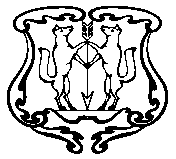 АДМИНИСТРАЦИЯ ГОРОДА ЕНИСЕЙСКАКрасноярского краяПОСТАНОВЛЕНИЕНа основании постановления администрации города Енисейска «О ликвидации структурного подразделения администрации города Енисейска с правами юридического лица – отдела культуры и туризма администрации муниципального образования город Енисейск» от 13.01.2017 г. № 3-п, руководствуясь ст. 12, 43, 46 Устава города Енисейска, ПОСТАНОВЛЯЮ: 1. Постановление администрации города Енисейска «О плане формирования независимой оценки качества деятельности муниципальных учреждений культуры и образовательных учреждений дополнительного образования детей в отрасли «культура» города Енисейска» от 31.01.2014 г. № 36-п, отменить.2. Постановление подлежит публикации в газете «Енисейск-Плюс» и размещению на официальном интернет – портале органов местного самоуправления г. Енисейска www.eniseysk.com. 3. Постановление вступает в силу в день, следующий за днем официального опубликования.4. Контроль за исполнением оставляю за собой. Исполняющий обязанностиглавы города 							    	  Е.А.БелошапкинаКим Зоя Анатольевна2 49 78«09» ноября 2018 г.                    г.Енисейск                                      №  246-п«09» ноября 2018 г.                    г.Енисейск                                      №  246-п«09» ноября 2018 г.                    г.Енисейск                                      №  246-пОб отмене постановленияадминистрации города Енисейскаот 31.01.2014 г. № 36-пОб отмене постановленияадминистрации города Енисейскаот 31.01.2014 г. № 36-п